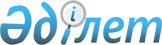 Об утверждении Правил проведения раздельных сходов местного сообщества в Темирском районеРешение Темирского районного маслихата Актюбинской области от 24 июля 2023 года № 66
      В соответствии со статьями 6 и 39-3 Закона Республики Казахстан "О местном государственном управлении и самоуправлении в Республике Казахстан" и приказом Министра национальной экономики Республики Казахстан от 23 июня 2023 года № 122 "Об утверждении Типовых правил проведения раздельных сходов местного сообщества" (зарегистрированно в Реестре государственной регистрации нормативных правовых актов под № 32894), Темирский районный маслихат РЕШИЛ:
      1. Утвердить прилагаемые Правила проведения раздельных сходов местного сообщества в Темирском районе.
      2. Признать утратившими силу следующие решения Темирского районного маслихата:
      1) "Об утверждении Правил проведения раздельных сходов местного сообщества в Темирском районе Актюбинской области" от 19 февраля 2014 года № 171 (зарегистрированно в Реестре государственной регистрации нормативных правовых актов под № 3792);
      2) "О внесении изменений в решение Темирского районного маслихата Актюбинской области от 19 февраля 2014 года № 171 "Об утверждении Правил проведения раздельных сходов местного сообщества в Темирском районе" от 30 ноября 2021 года № 124.
      3. Настоящее решение вводится в действие по истечении десяти календарных дней после дня первого официального опубликования. Правила проведения раздельных сходов местного сообщества в Темирском районе 
Глава 1. Общие положения
      1. Настоящие Правила проведения раздельных сходов местного сообщества разработаны в соответствии с пунктом 6 статьи 39-3 Закона Республики Казахстан "О местном государственном управлении и самоуправлении в Республике Казахстан", приказом Министра национальной экономики Республики Казахстан от 23 июня 2023 года № 122 "Об утверждении Типовых правил проведения раздельных сходов местного сообщества" (зарегистрированно в Реестре государственной регистрации нормативных правовых актов под № 32894) и устанавливают порядок проведения раздельных сходов местного сообщества жителей города районного значения, села, поселка, сельского округа.
      2. В настоящих Правилах используются следующие основные понятия:
      1) раздельный сход местного сообщества – непосредственное участие жителей (членов местного сообщества) города районного значения, села, поселка, сельского округа, микрорайона, улицы, многоквартирного жилого дома в избрании представителей для участия в сходе местного сообщества;
      2) местное сообщество – совокупность жителей (членов местного сообщества), проживающих на территории соответствующей административно-территориальной единицы, в границах которой осуществляется местное самоуправление, формируются и функционируют его органы. Глава 2. Порядок проведения раздельных сходов местного сообщества
      3. Для проведения раздельного схода местного сообщества территория города районного значения, села, поселка, сельского округа подразделяется на участки (села, микрорайоны, улицы, многоквартирные жилые дома).
      4. На раздельных сходах местного сообщества избираются представители для участия в сходе местного сообщества в количестве не более трех человек.
      5. Акимом города районного значения, сельского округа созывается и организуется проведение раздельного схода местного сообщества в пределах села, микрорайона, улицы, многоквартирного жилого дома.
      При наличии в пределах микрорайона или улицы многоквартирных домов раздельные сходы многоквартирного дома не проводятся.
      6. О времени, месте созыва раздельных сходов местного сообщества и обсуждаемых вопросах население местного сообщества оповещается акимом города районного значения, сельского округа не позднее чем за десять календарных дней до дня его проведения через средства массовой информации или иными способами.
      7. Перед открытием раздельного схода местного сообщества проводится регистрация присутствующих жителей соответствующего села, микрорайона, улицы, многоквартирного жилого дома.
      Не допускается участие в раздельном сходе местного сообщества несовершеннолетних лиц, лиц, признанных судом недееспособными, а также лиц, содержащихся в местах лишения свободы по приговору суда.
      Раздельный сход местного сообщества считается состоявшимся при участии не менее десяти процентов жителей (членов местного сообщества), проживающих в данном селе, микрорайоне, улице, многоквартирном доме.
      8. Раздельный сход местного сообщества открывается акимом города районного значения, сельского округа или уполномоченным им лицом.
      Председателем раздельного схода местного сообщества является аким города районного значения, сельского округа или уполномоченное им лицо.
      На раздельном сходе местного сообщества ведется протокол, для оформления протокола раздельного схода местного сообщества открытым голосованием избирается секретарь.
      9. Кандидатуры представителей жителей села, микрорайона, улицы, многоквартирного жилого дома для участия в сходе местного сообщества выдвигаются участниками раздельного схода местного сообщества в количественном составе от 100 жителей 1 представитель.
      Количество представителей жителей сел, микрорайона, улиц, многоквартирных жилых домов для участия в сходе местного сообщества определяется на основе принципа равного представительства от жителей села, микрорайона, улицы, многоквартирного жилого дома.
      10. Голосование проводится открытым способом персонально по каждой кандидатуре. Избранными считаются кандидаты, набравшие наибольшее количество голосов участников раздельного схода местного сообщества.
      Председатель раздельного схода пользуется правом решающего голоса в случае, если при голосовании на раздельном сходе местного сообщества голоса участников разделяются поровну.
      11. Протокол раздельного схода местного сообщества подписывается председателем и секретарем и в течение двух рабочих дней со дня проведения раздельного схода передается секретарем схода в аппарат акима соответствующего города районного значения, сельского округа для регистрации.
      На сходе местного сообщества или собрании местного сообщества ведется протокол, в котором указываются:
      1) дата и место проведения схода местного сообщества или собрания местного сообщества;
      2) общее число членов местного сообщества, проживающих на соответствующей территории и имеющих право участвовать в сходе местного сообщества или на собрании местного сообщества;
      3) количество и список присутствующих с указанием фамилии, имени, отчества (при его наличии);
      4) фамилия, имя, отчество (при его наличии) председателя и секретаря схода местного сообщества или собрания местного сообщества;
      5) повестка дня, содержание выступлений и принятые решения.
					© 2012. РГП на ПХВ «Институт законодательства и правовой информации Республики Казахстан» Министерства юстиции Республики Казахстан
				
      Председатель Темирского районного маслихата 

Б. Шаимов
Утверждены решением Темирского районного маслихата от 24 июля 2023 года № 66